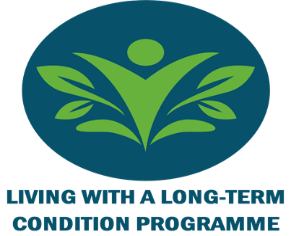 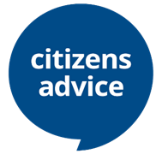 Referral FormClient permission and consentWhen we record and use your personal information we:Only access it when we have a good reasonOnly share what is necessary and relevantDon’t sell it to commercial organisationsWe need to record information about you to help with your referral. We have a legitimate interest to do this. Please let us know if you would like more details about how we use your information.Personal DetailsWe need your consent to record and use your special category personal dataWe need your explicit consent to use some information including your ethnicity and health condition.If you agree we will use this information which is known as ‘special category personal data’ to:Help us gather data to improve our serviceSupport our research in a way you can’t be identifiedWe will make sure all your information is kept safe in our secure management system.By ticking the boxes below, you consent to Citizens Advice recording the special category personal data you choose to provide Citizens Advice.Yes, I consent to you holding information on my (please tick the boxes of those you agree to):☐ Ethnicity      ☐ Health       Referral Details (if applicable):Name of Referrer: _______________________		Signature: ___________________________________Place of Work: __________________________		Contact Number: _____________________________Designation: ____________________________		Date: _______________________________________Post the Completed Form MARKED PRIVATE & CONFIDENTIAL TO: The Living with A Long Term Condition Programme, 114 Church Street, Church Gresley, Swadlincote, Derbyshire DE11 9NROr email to kziglam@citizensadvicemidmercia.org.uk or loconnell@citizensadvicemidmercia.org.ukContact Number: 01283 210107 or 07487 257187 / 07939 323365   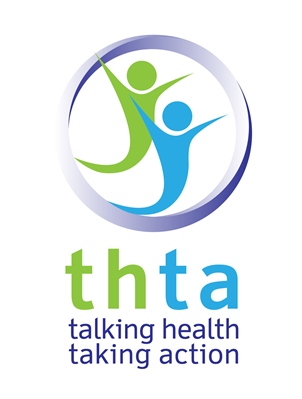 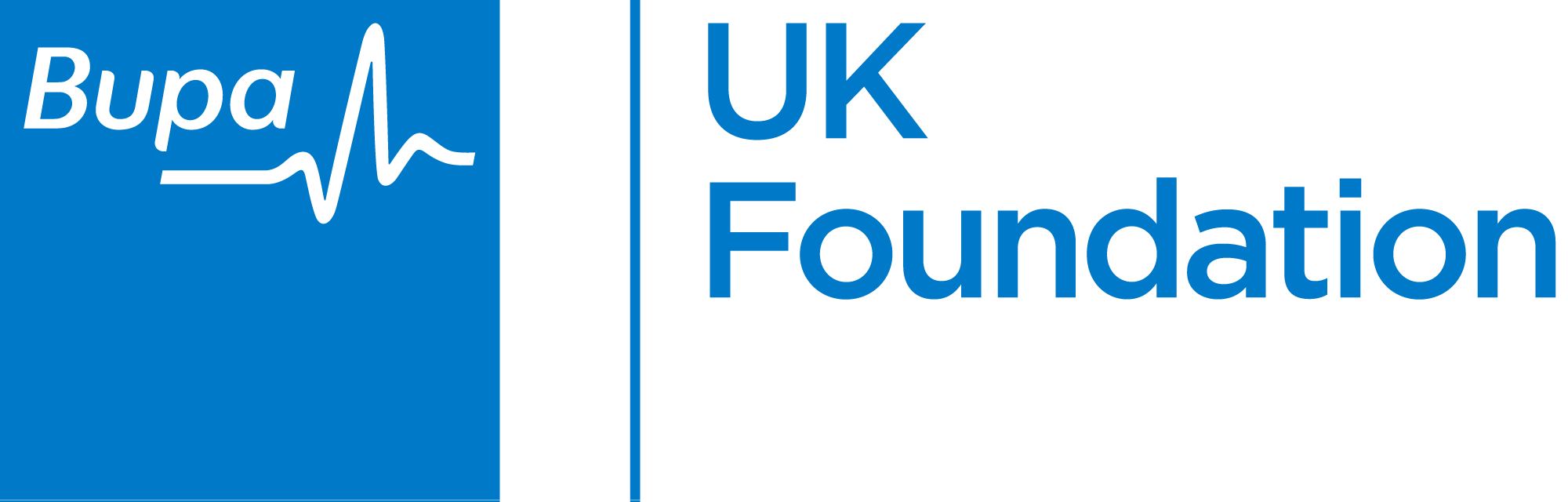 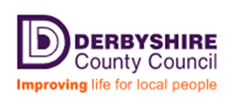 Please let us know where you would prefer to attend: _______________________________________Please let us know where you would prefer to attend: _______________________________________Date:                  ___________Date:                  ___________Title:                   ___________Forename:        ______________________________________Surname:          ______________________________________Title:                   ___________Forename:        ______________________________________Surname:          ______________________________________Address:            ________________________________________________________________________                            ________________________________________________________________________                            ________________________________________________________________________Postcode:          ______________________________________Address:            ________________________________________________________________________                            ________________________________________________________________________                            ________________________________________________________________________Postcode:          ______________________________________Home Number: __________________________Mobile:    _________________________________Please provide a method of contacting you. We will only speak to you unless you give permission to leave a message.Please provide a method of contacting you. We will only speak to you unless you give permission to leave a message.Email: _______________________________________________________________________________We won’t share your email address with anyone else without your permission.Email: _______________________________________________________________________________We won’t share your email address with anyone else without your permission.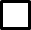 Date of Birth: (16 or over) ___________________Gender: __________________________________Ethnicity:              __________________________Language spoken:   _________________________Name of GP:        __________________________Practice:     ________________________________Emergency Contact Name: ______________________________________________________________Emergency Contact Telephone Number:  ___________________________________________________Emergency Contact Name: ______________________________________________________________Emergency Contact Telephone Number:  ___________________________________________________What is your diagnosed long-term condition? What is your diagnosed long-term condition? What are your symptoms of the condition? What are your symptoms of the condition? Do you have any ‘essential requirements’ required to be able to access the programme? wheelchair access, large print, visual or hearing impaired Do you have any ‘essential requirements’ required to be able to access the programme? wheelchair access, large print, visual or hearing impaired ☐ I/We agree that Citizens Advice South Derbyshire may process and store this personal and sensitive data.Signature: __________________________________________________________        Date: _____________